DOKUMENTASI HASIL PENELITIANSiswa Mengucap Salam dan Mempersiapkan Proses Pembelajaran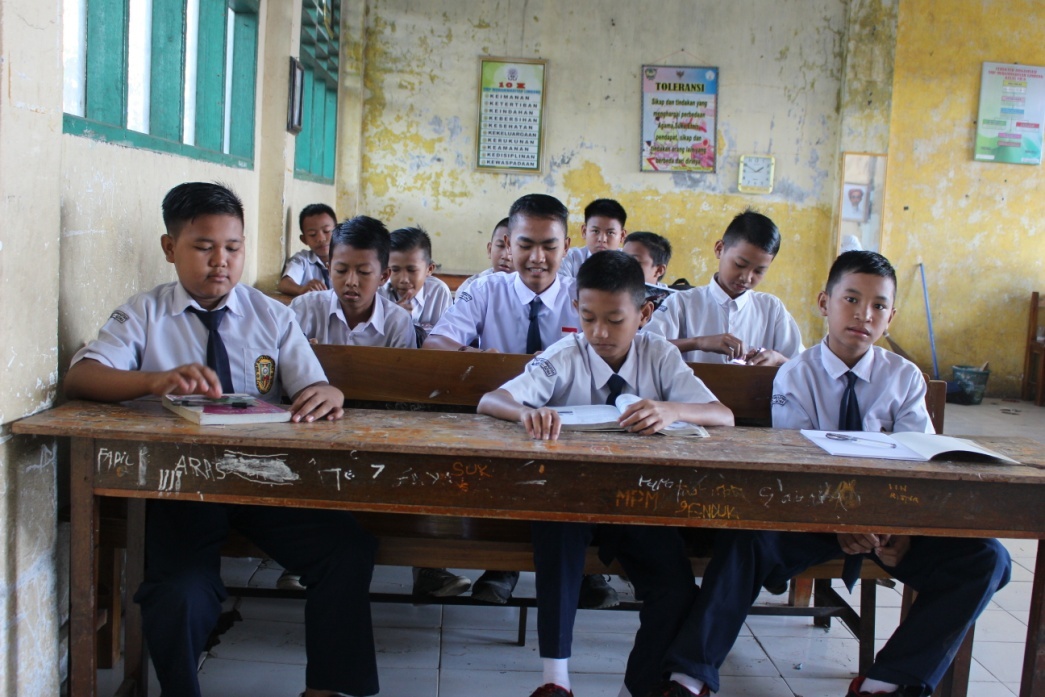 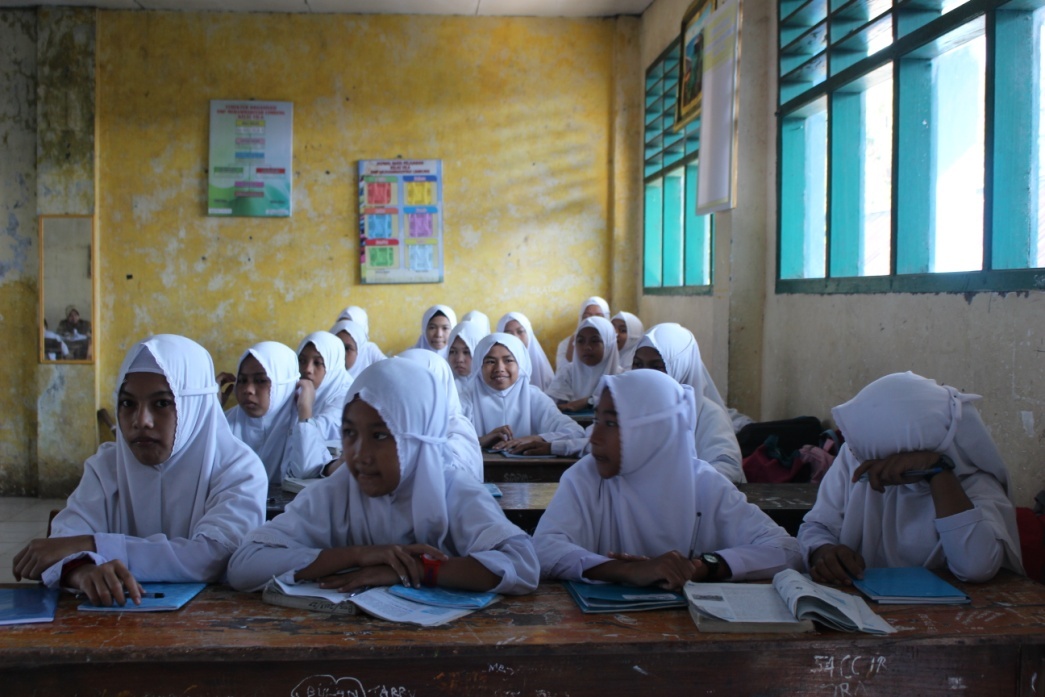 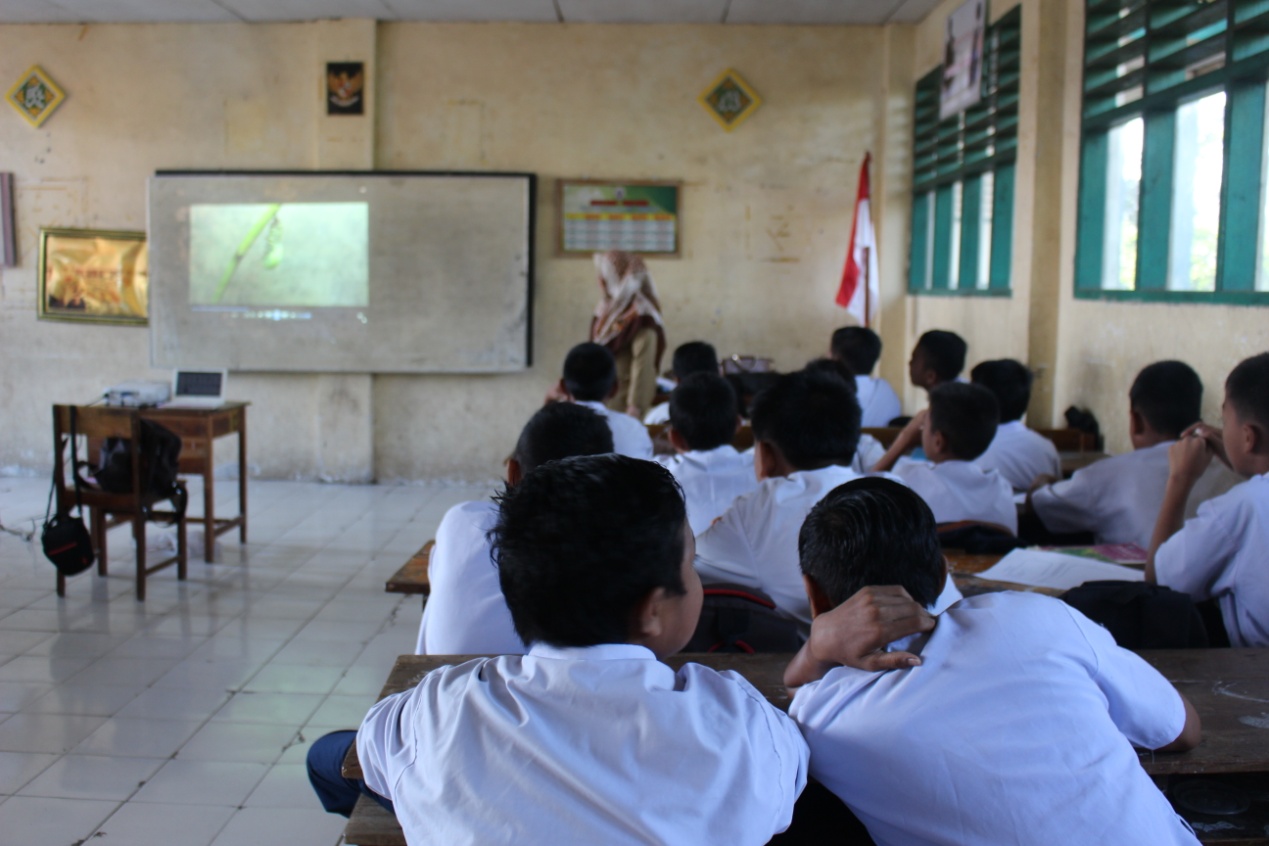 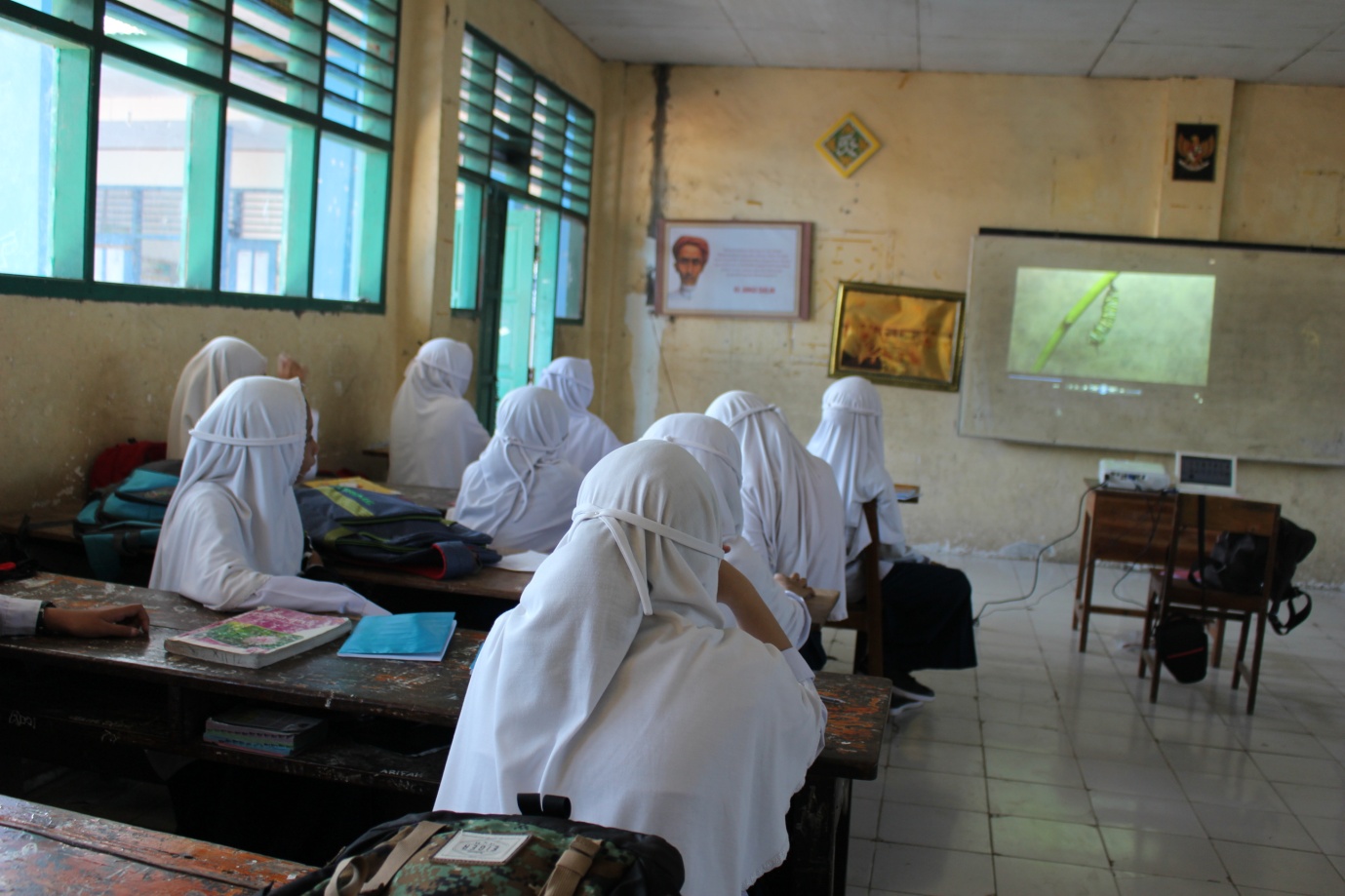 Proses Pembelajaran dengan Menggunakan Media Video Pembelajaran Berbasis Pinnacle Studio 12Siswa menyimak mencatat materi yang disampaikan melalui Media Video Pembelajaran Berbasis Pinnacle Studio 12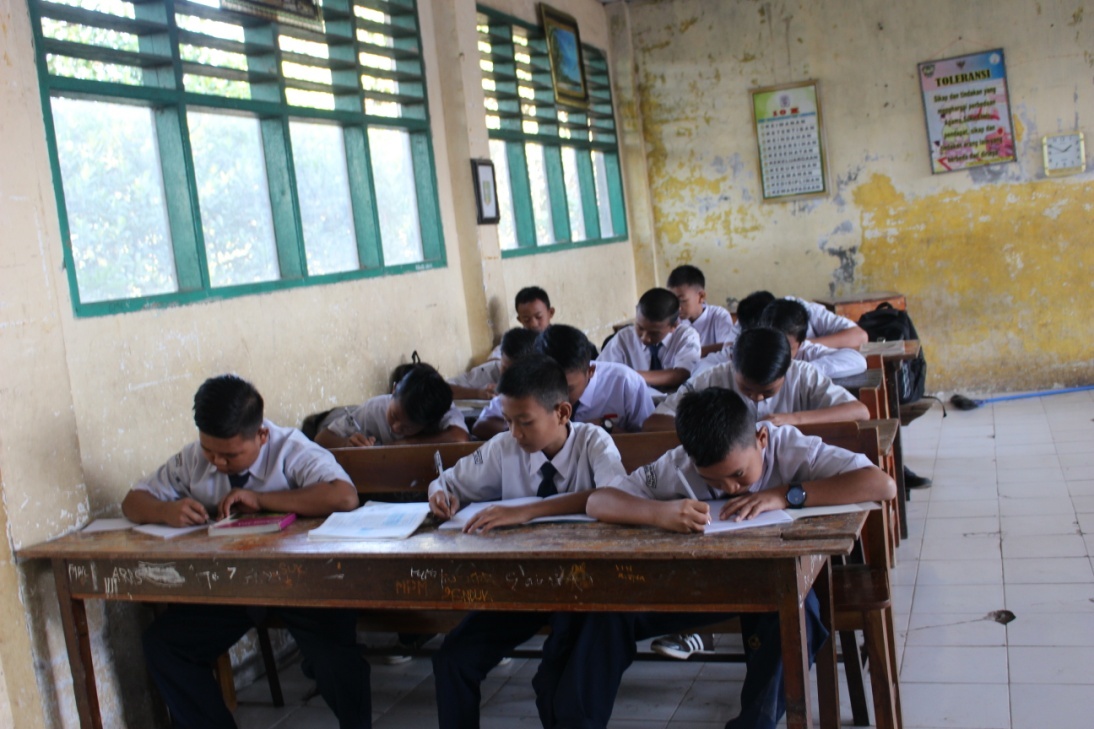 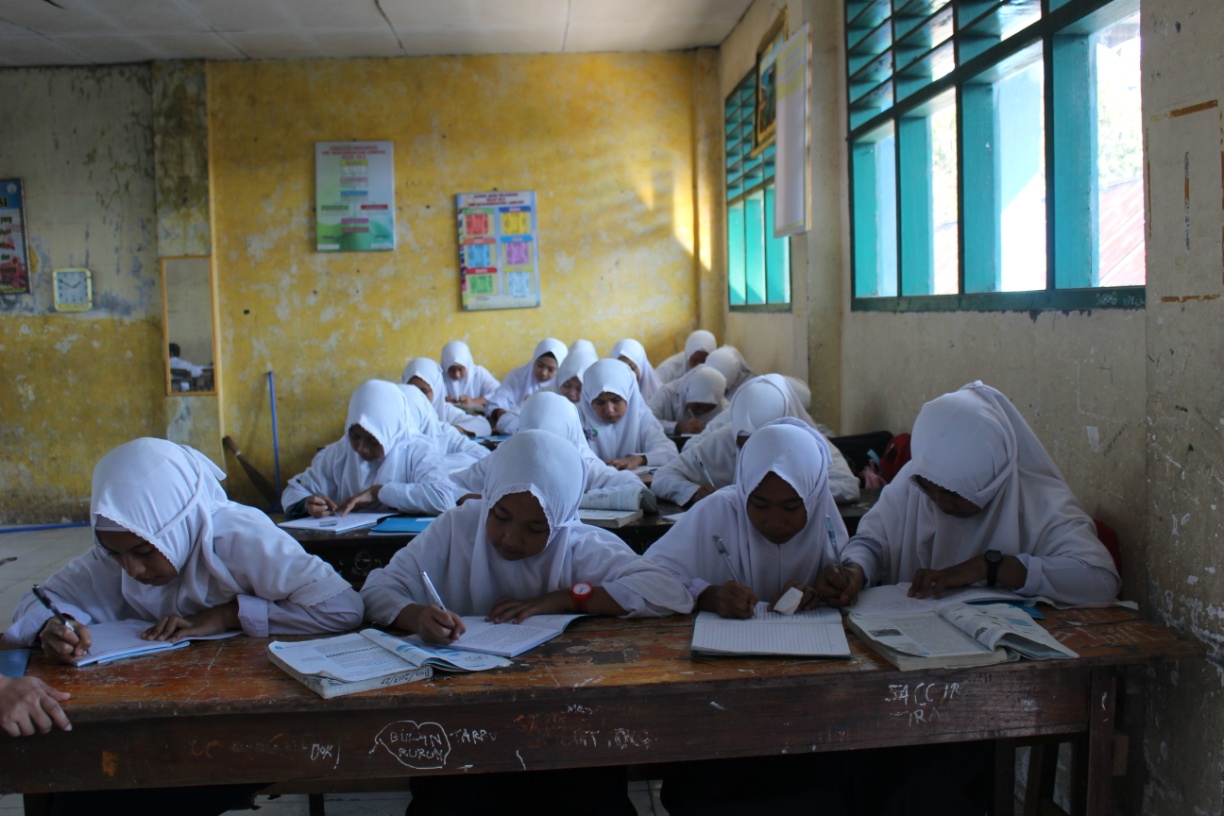 Siswa Belajar Secara Kelompok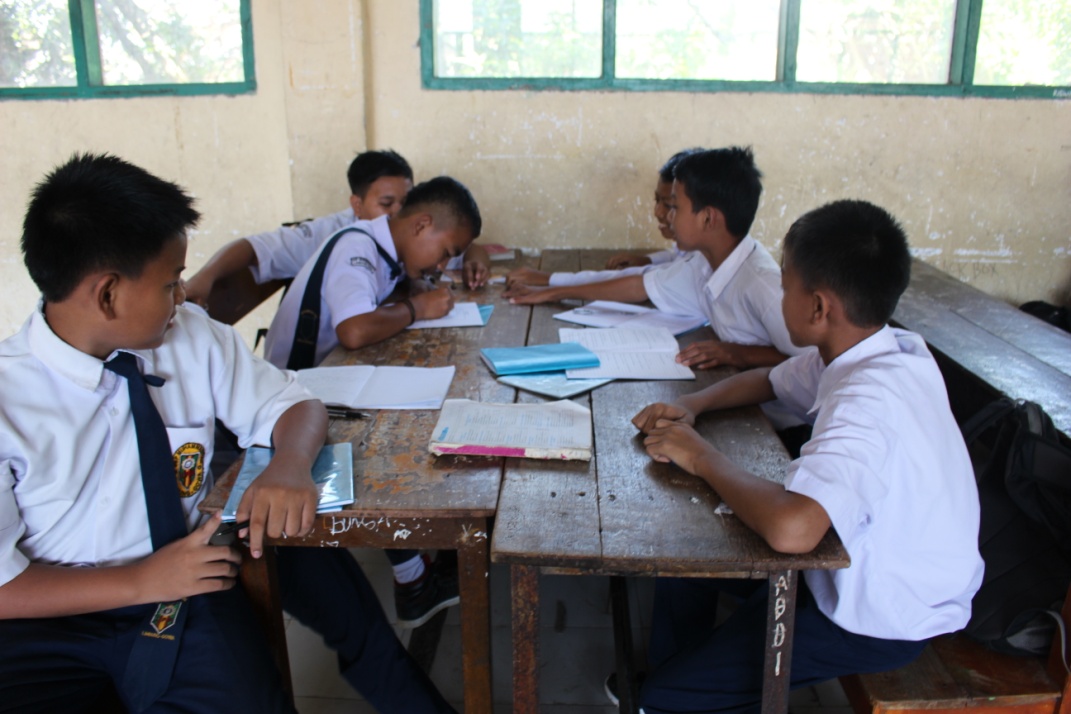 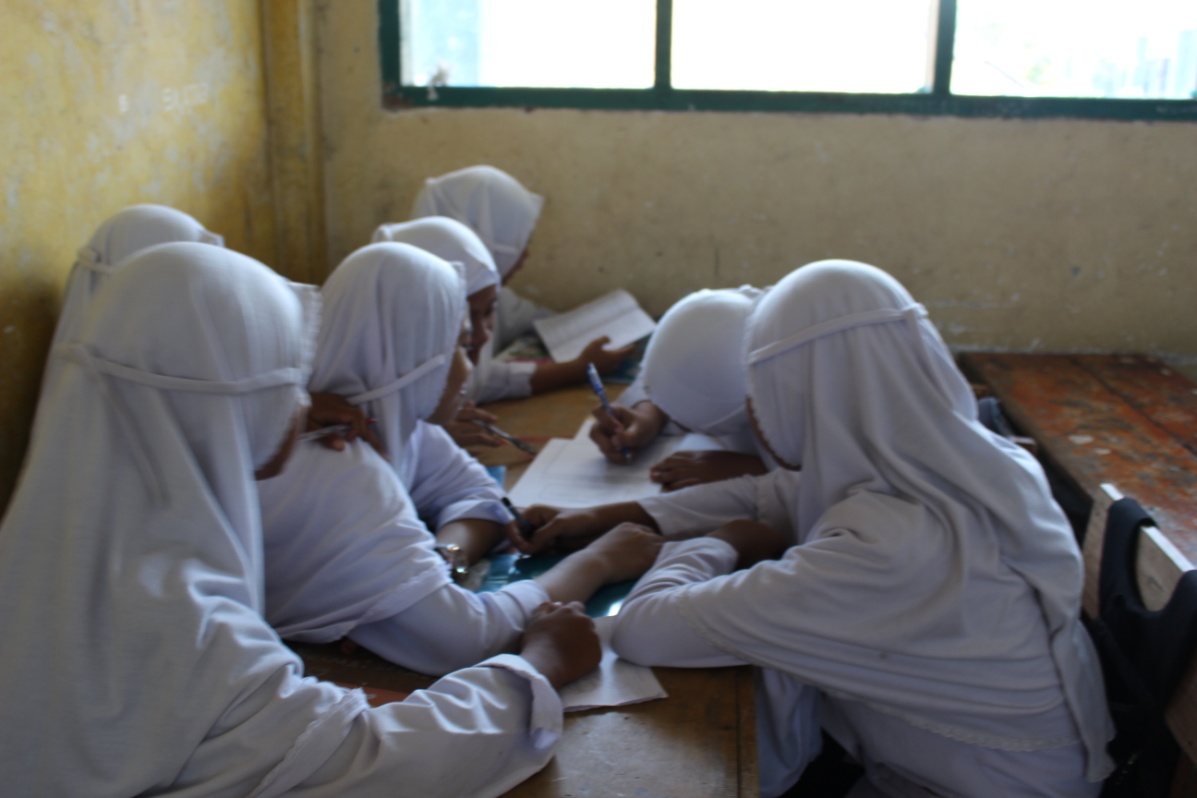 Pemberian Postest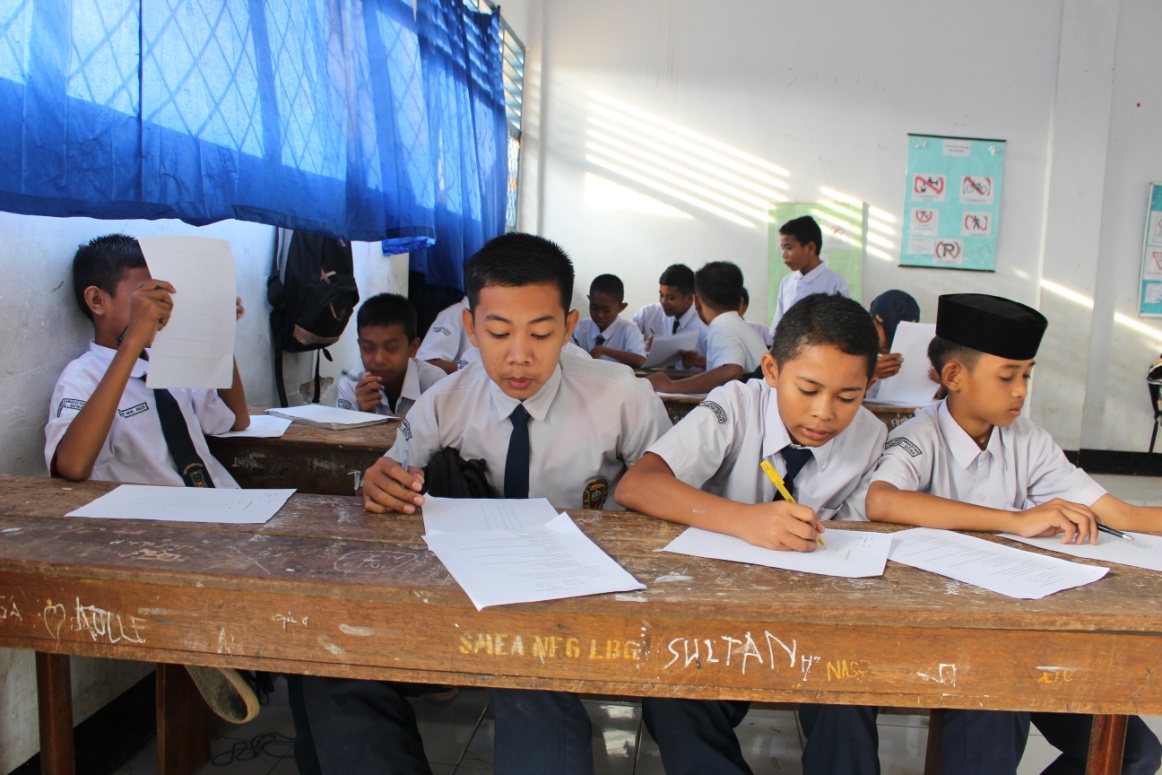 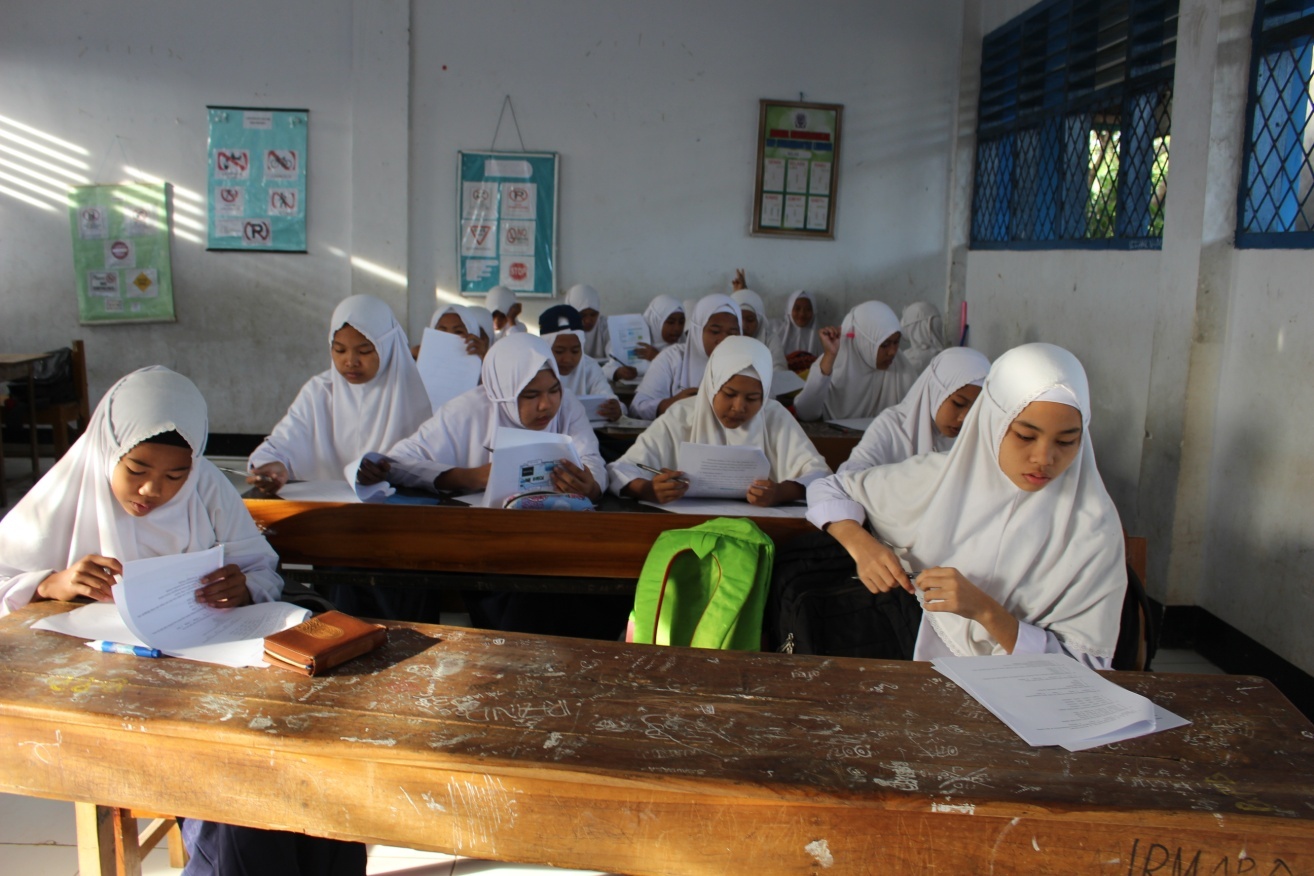 